Бюджетное профессиональное образовательное учреждение Омской области «Седельниковский агропромышленный техникум»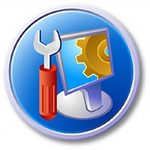 Кроссворд на тему «Навесной плуг ПЛН-5-35»Автор-составитель: Баранов Владимир Ильичмастер производственного обученияпервой квалификационной категорииСедельниково село Омская область  2021-2022 учебный годДля общего развития обучающихся, для проведения внеклассных мероприятий, викторин, выполнения внеаудиторной самостоятельной работы.Кроссворд на тему «Навесной плуг ПЛН-5-35»Вопросы:По горизонтали:1 –  деталь  ножа дискового навесного плуга.2 –  деталь предплужника навесного плуга ПЛН-5-35.3 –  деталь навесного плуга ПЛН-5-35 под цифрой 7.4 –  деталь предплужника навесного плуга ПЛН-5-35.5 –  деформированное состояние бруса, сопровождающееся искривлением его оси.6 –  множество деревьев, растущих на большом пространстве.7 –  добровольный лишенец комфорта.8 –  деталь навесного плуга ПЛН-5-35 под цифрой 12.9 –  деталь навесного плуга ПЛН-5-35 под цифрой 8.10 –  деталь ножа дискового навесного плуга.11 –  деталь предплужника навесного плуга ПЛН-5-35.12 –  деталь навесного плуга ПЛН-5-35 под цифрой 2.13 –  деталь навесного плуга ПЛН-5-35 под цифрой 4.14 –  деталь корпуса  плуга.15 –  деталь ножа дискового навесного плуга.По вертикали: 9 –  деталь корпуса плуга.17 –  спутник Сатурна.18 –  деталь предплужника навесного плуга ПЛН-5-35.19 –  деталь предплужника навесного плуга ПЛН-5-35.20 –  деталь навесного плуга ПЛН-5-35 под цифрой 3.21 –  деталь навесного плуга ПЛН-5-35 под цифрой 622 –  деталь корпуса отвального плуга.23 –  кусок железа.24 –  деталь корпуса отвального плуга.25 –  деталь навесного плуга ПЛН-5-35 под цифрой 5.26 –  деталь навесного плуга ПЛН-5-35 под цифрой 1.27 –   деталь корпуса плуга дискового.Ответы на вопросы:По горизонтали: 1 – диск, 2 – стойка, 3 – замок, 4 – державка, 5 – изгиб, 6 – лес, 7 – аскет, 8 – предплужник, 9 – балка, 10 – стойка, 11 – лемех, 12 – планка, 13 – балка, 14 – перо, 15 – накладка.По вертикали: 9 – башмак, 17 – диона, 18 – скоба, 19 – отвал, 20 – прицепка, 21 – колесо, 22 – боковина, 23 – железина, 24 – лемех, 25 – раскос, 26 – корпус, 27 – отвал.Источники:Ожегов С. И.  Словарь русского языка: Около 57000 слов / под ред. Чл. – корр. АН СССР Н. Ю. Шведовой. – 18 –е изд., стереотип. – М.: Рус. Яз., 1987. – 797 с.Устинов А.Н. Сельскохозяйственные машины: учеб. для нач. проф. образования. – 2-е изд., стереотип. – М.: ИРПО; изд. центр «Академия», 2000. – 264 с.Интернет источники:Изображение – режим доступа:https://i.artfile.ru/2048x1365_1405357_[www.ArtFile.ru].jpgВикипедия - диона - [Электронный ресурс]  режим доступа: https://ru.wikipedia.org/wiki/%D0%94%D0%B8%D0%BE%D0%BD%D0%B0_(%D1%81%D0%BF%D1%83%D1%82%D0%BD%D0%B8%D0%BA)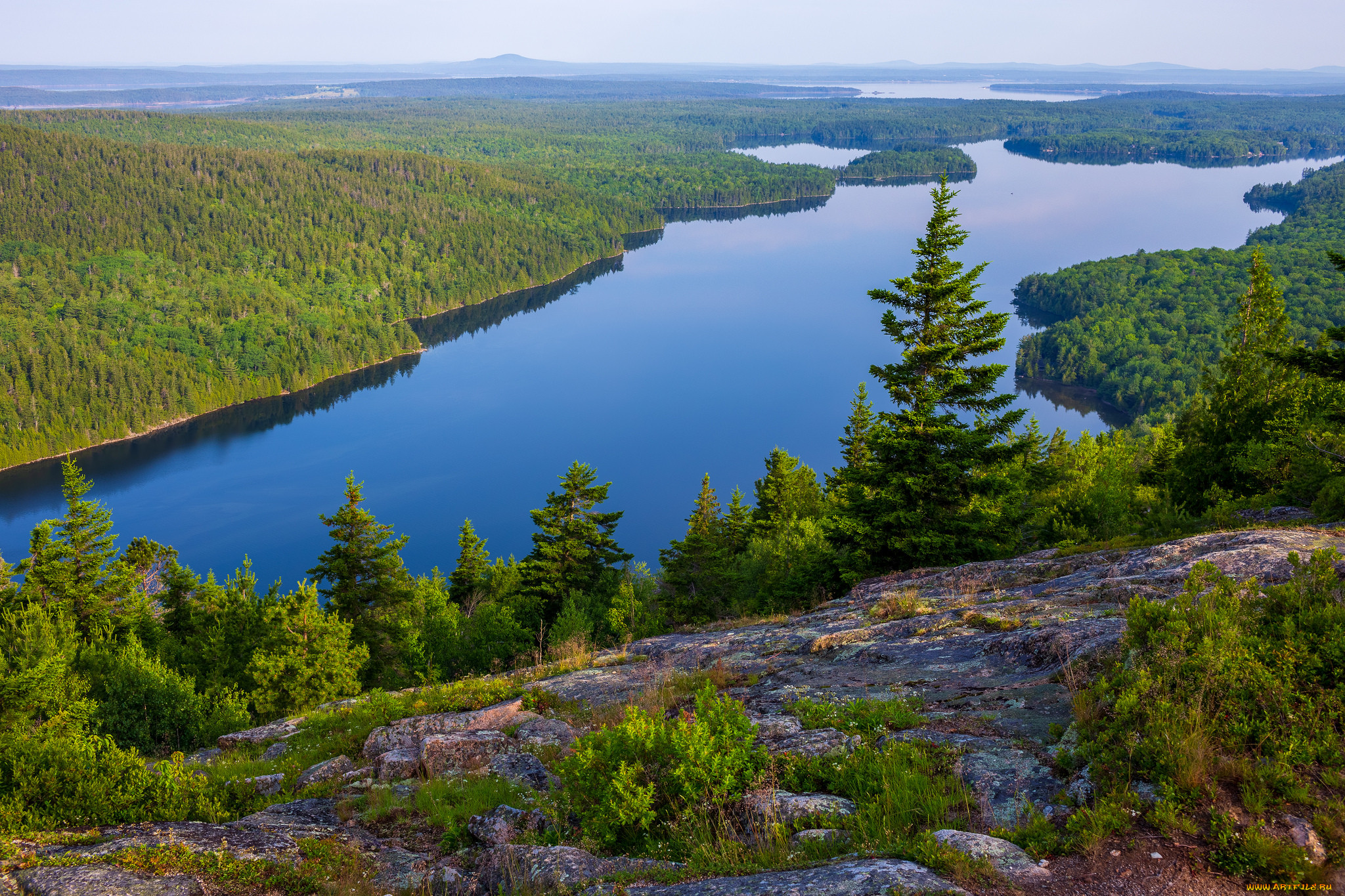 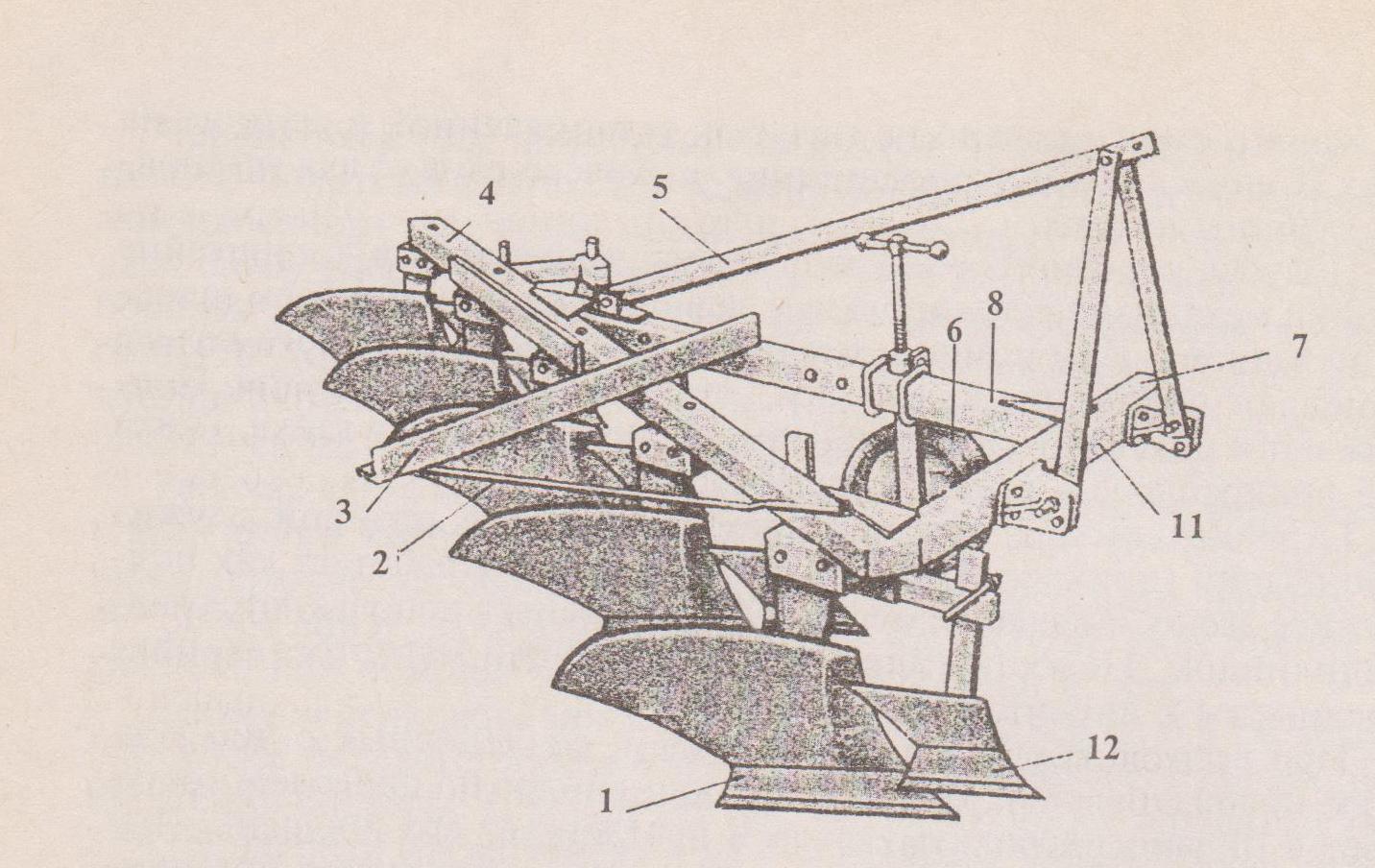 1172183192045216227823242592610271112131415